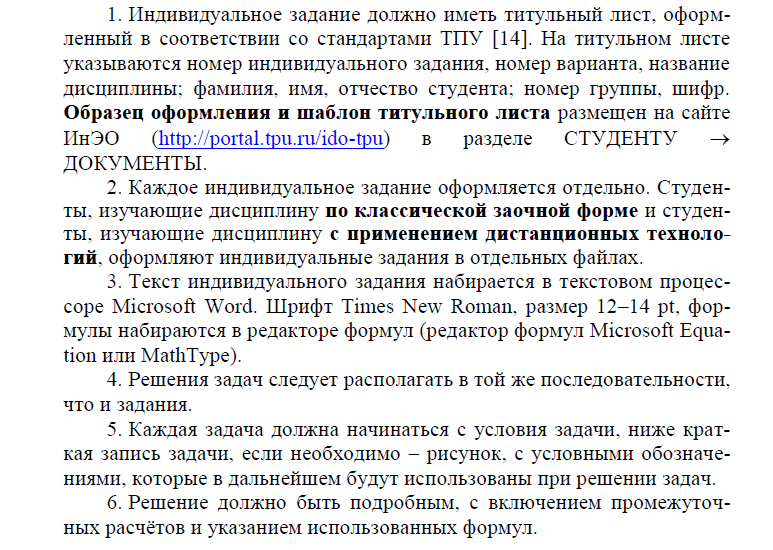 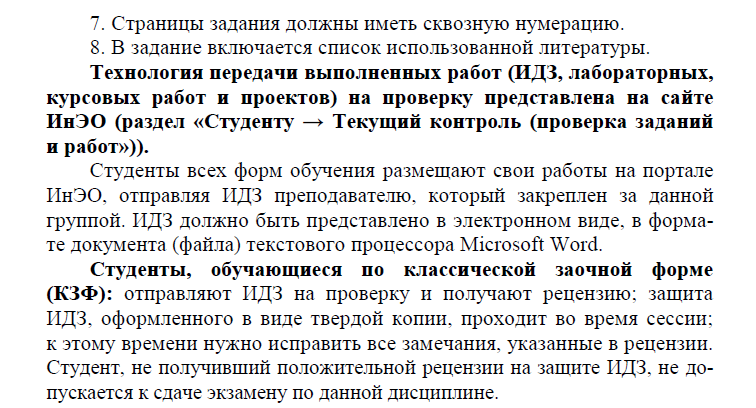 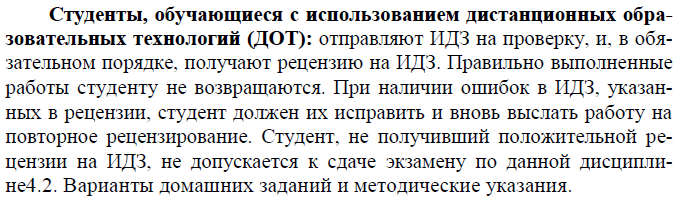 Задание 2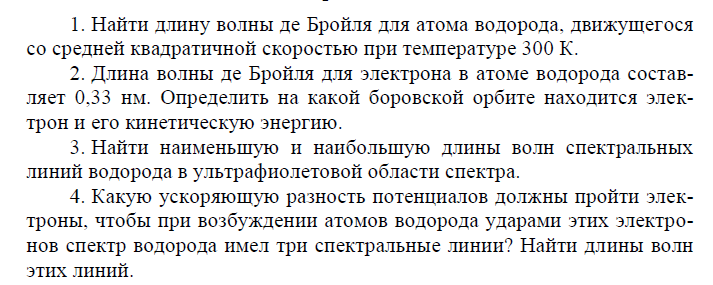 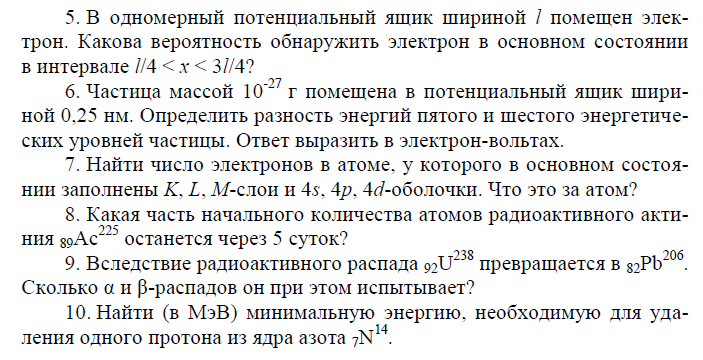 